Publicado en Madrid el 13/12/2017 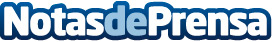 Este año ya es posible brindar porque los objetivos para el 2018 se hagan realidadAño nuevo, vida nueva. Es habitual empezar el año con propósitos que motiven a cumplir nuevos retos. Etiqueta tu vino ha incluido también la novedad de poder personalizar el vino favorito con un propósito para el año 2018 y brindar por éste propósito para que se cumpla. Y si alguien tiene un amigo o familiar que tiene un propósito que debe cumplir este año, ya puede regalarle un buen vino personalizado para motivarle a alcanzar sus metas de forma divertidaDatos de contacto:Clara del Río (c.delrio@etiquetatuvino.com)Nota de prensa publicada en: https://www.notasdeprensa.es/este-ano-ya-es-posible-brindar-porque-los Categorias: Nacional Entretenimiento E-Commerce Consumo http://www.notasdeprensa.es